==================================================Карар                                                                                     Постановление05 декабрь 2019й.                           №86                              05 декабря 2019гИвановка аулы                                                                      село Ивановка Об утверждении Мероприятий администрации сельского поселения, приуроченных к Международному дню борьбы с коррупцией (09 декабря) в 2019 годуВ связи с проведением 09 декабря Международного дня борьбы с коррупцией, администрация сельского поселения  Ивановский сельсовет  муниципального района Хайбуллинский район Республики Башкортостан
ПОСТАНОВЛЯЕТ:
1. Утвердить прилагаемые Мероприятия администрации сельского поселения, приуроченных к Международному дню борьбы с коррупцией (09 декабря)в2019году. 
2. Настоящее  постановление  разместить на сайте администрации сельского поселения Ивановский сельсовет муниципального района Хайбуллинский район в сети Интернет.
3.Контроль за выполнением настоящего постановления оставляю за собой.Мероприятия администрации сельского поселения приуроченных к Международному дню борьбы с коррупцией (09 декабря) в 2019 годуБАШКОРТОСТАН РЕСПУБЛИКАҺЫХӘЙБУЛЛА РАЙОНЫМУНИЦИПАЛЬ РАЙОНЫИВАНОВКА АУЫЛ СОВЕТЫАУЫЛ БИЛӘМӘҺЕХАКИМИӘТЕ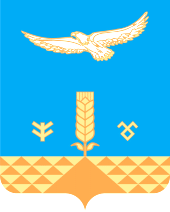 АДМИНИСТРАЦИЯСЕЛЬСКОГО ПОСЕЛЕНИЯИВАНОВСКИЙ СЕЛЬСОВЕТМУНИЦИПАЛЬНОГО РАЙОНАХАЙБУЛЛИНСКИЙ РАЙОНРЕСПУБЛИКИ БАШКОРТОСТАН№п/пНаименование мероприятияДата проведенияИсполнитель1.07.12.2019 МБОУ СОШ с.ИвановкаКлассный час«Что такое взятка: хорошо или плохо?»Гордеева Е.А.2-35-772.07.12.2019МБОУ СОШ с.ИвановкаВыставка рисунков «Школьники против коррупции»Гордеева Е.А.2-35-773.07.12.2019МБОУ СОШ с.Ивановка«Что такое честность» (беседа)Классные руководители 2-35-774.08.12.2019МБОУ СОШ с.ИвановкаАнтикоррупционный урок – презентация на тему «Коррупция и сферы её распространения»Зам. Директора по учебной работеГордеева Е.А.2-35-775.09.12.2019МБОУ СОШ с.ИвановкаАнкетирование учащихся 5-8 классов «Честным быть модно и престижно!Зам. Директора по учебной работеГордеева Е.А.2-35-776.09.12.2019Администрация  СП Ивановский сельский советРазработка и распространение среди населения памяток антикоррупционного содержанияИльбакова Н.К.2-35-5009.12.2019Ивановская сельская библиотекаОформление книжной выставки в сельской библиотеке «Скажи коррупции-нет!»Библиотекарь Бикбова А.Р09.12.2019Ивановская сельская библиотекаИнформационный час «Вместе против коррупции»Библиотекарь Бикбова А.Р09.12.2019Ивановский СДКРазвлекательная программа «Что такое хорошо и что такое плохо» для детей младшего школьного возраста»Кужагильдина А.Х. директор Ивановского СДК3-9 декабря 2019Обновление информации на информационном стенде сельского поселения по противодействию коррупции  Ильбакова Н.К.2-35-5008.12.2019Тестирование по вопросам противодействия коррупции среди муниципальных служащихИльбакова Н.К.2-35-50